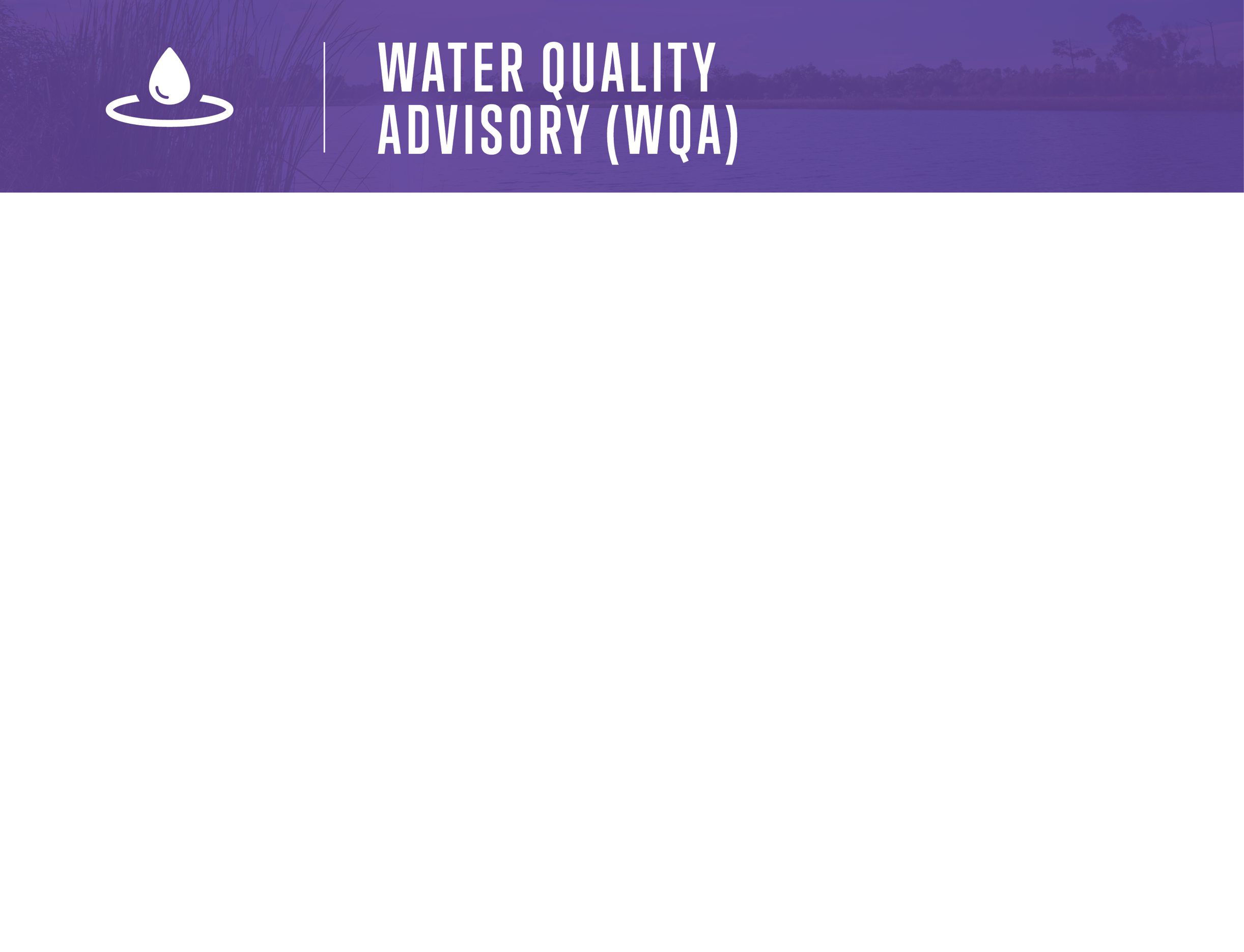 TYPE WATER SYSTEM WATER SYSTEM HAS ISSUED AN ADVISORY DUE TO: REASON FOR ADVISORY                                                   
People with weakened immune systems, and/or wishing additional 
protection should take precautions when drinking, washing fruits & vegetables, making beverages or ice, or when brushing teeth.Until notified, these users are advised to:Bring water to a rolling boil for at least 1 minute, orUse an alternate, safe source of water.                                                               For more information contact Person of contact at Contact information
Check out www.drinkingwaterforeveryone.ca to learn more about water suppliers and current drinking water advisories